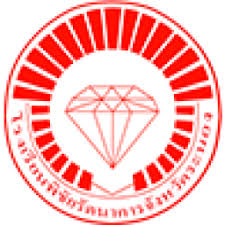 แบบบันทึกและรายงานผลการจัดกิจกรรมลูกเสือ – เนตรนารี ผู้บำเพ็ญประโยชน์ภาคเรียนที่............ปีการศึกษา..............กองลูกเสือ เนตรนารีสามัญรุ่นใหญ่กลุ่มที่............  กองที่...............              1................................................................................ผู้กำกับกอง2...........................................................................รองผู้กำกับกอง 3...........................................................................รองผู้กำกับกองผลการประเมิน	   นักเรียนทั้งหมด....................คนนักเรียน    ผ่าน    การประเมิน จำนวน...................คน   คิดเป็นร้อยละ...........นักเรียน ไม่ผ่าน  การประเมิน  จำนวน...................คน  คิดเป็นร้อยละ...........โรงเรียนพิชัยรัตนาคาร  อำเภอเมือง  จังหวัดระนองสำนักงานเขตพื้นที่การศึกษามัธยมศึกษาเขต 14แบบสำรวจหมู่และกองลูกเสือลูกเสือสามัญรุ่นใหญ่โรงเรียนพิชัยรัตนาคารหมู่ที่........					กองที่........					กลุ่มที่.......ผู้กำกับกลุ่ม		……………………………………………….รองผู้กำกับกลุ่ม		……………………………………………….รองผู้กำกับกลุ่ม		……………………………………………….ผู้กำกับกอง		……………………………………………….รองผู้กำกับกองคนที่ 1	………………………………………………..รองผู้กำกับกองคนที่ 2	……………………………………………….นายหมู่			……………………………………………….	เลขที่........ห้อง.......รองนายหมู่		……………………………………………….	เลขที่........ห้อง.......สมาชิกที่เป็นลูกหมู่ทั้งหมดจำนวน...........คน	ประกอบด้วย	1……………………………………….……….	 เลขที่........ห้อง.......	2……………………………………….……….	 เลขที่........ห้อง.......	3………………………………………..……….	 เลขที่........ห้อง.......4. ……………………………………….……….     เลขที่........ห้อง.......5………………………………………..……….	 เลขที่........ห้อง.......	6. ……………………………………….………. 	 เลขที่........ห้อง.......บันทึกเพิ่มเติม……………………………………………………………………………………………………………………………………………………………………………………………………………………………………………………ลงชื่อ………………………………...นายหมู่   (…………………………………….)ลงชื่อ…………………………………รองผู้กำกับกอง   (…………………………………….)ลงชื่อ…………………….....................รองผู้กำกับกอง   (…………………………………….)ลงชื่อ……………………….................ผู้กำกับกอง   (…………………………………….)ลงชื่อ…………………………….…...รองผู้กำกับกลุ่ม   (…………………………………….)ลงชื่อ…………………………….…...หัวหน้ากิจกรรมลูกเสือ   (…………………………………….)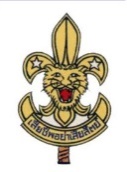 แบบรายงานการสอนกิจกรรมลูกเสือ เนตรนารีโรงเรียนพิชัยรัตนาคารกิจกรรมลูกเสือ เนตรนารีสามัญรุ่นใหญ่ กลุ่มที่.........กองที่..........ภาคเรียนที่.............ปีการศึกษา.............คาบที่.........ประจำเดือน...................พ.ศ.................ลงชื่อ....................ผู้กำกับกลุ่ม	ลงชื่อ..................หัวหน้ากิจกรรมลูกเสือ	ลงชื่อ.................รองผู้อำนวยการฯงานวิชาการ(.............................................)               (.............................................................)              (.......................................................................)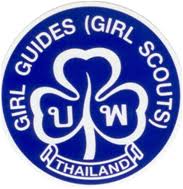 แบบรายงานการสอนกิจกรรมผู้บำเพ็ญประโยชน์โรงเรียนพิชัยรัตนาคารกิจกรรมผู้บำเพ็ญประโยชน์รุ่นกลาง ม.........หมวดที่..........ภาคเรียนที่.............ปีการศึกษา.............คาบที่.........ประจำเดือน...................พ.ศ.................ลงชื่อ....................ผู้หมวด	    ลงชื่อ..................หัวหน้ากิจกรรมผู้บำเพ็ญประโยชน์	ลงชื่อ.................รองผู้อำนวยการฯงานวิชาการ(.......................................)         (.............................................................)                         (.......................................................................)แบบประเมินการเข้าร่วมกิจกรรม ภาคเรียนที่.................... ปีการศึกษา........................       กิจกรรมลูกเสือ เนตรสามัญรุ่นใหญ่		กิจกรรมผู้บำเพ็ญประโยชน์ลงชื่อ...............................................................รองผู้กำกับกลุ่ม/รองหัวหน้าหมวด		ลงชื่อ...............................................................ผู้กำกับกลุ่ม/หัวหน้าหมวด         (.............................................................)						        (..............................................................)แบบประเมินการเข้าร่วมกิจกรรม ภาคเรียนที่.................... ปีการศึกษา........................      กิจกรรมลูกเสือ เนตรสามัญรุ่นใหญ่		กิจกรรมผู้บำเพ็ญประโยชน์ลงชื่อ...............................................................รองผู้กำกับกลุ่ม/รองหัวหน้าหมวด		ลงชื่อ...............................................................ผู้กำกับกลุ่ม/หัวหน้าหมวด         (.............................................................)						        (..............................................................)ภาพประกอบการจัดกิจกรรม คำบรรยายใต้ภาพ..............................................................................................................................................................................................................................................................................คำบรรยายใต้ภาพ..............................................................................................................................................................................................................................................................................ภาพประกอบการจัดกิจกรรม คำบรรยายใต้ภาพ..............................................................................................................................................................................................................................................................................คำบรรยายใต้ภาพ..............................................................................................................................................................................................................................................................................ภาพประกอบการจัดกิจกรรม คำบรรยายใต้ภาพ..............................................................................................................................................................................................................................................................................คำบรรยายใต้ภาพ..............................................................................................................................................................................................................................................................................คาบที่วัน/เดือน/ปีกิจกรรมการเรียนรู้/เนื้อหาผลการดำเนินกิจกรรมปัญหา/ข้อเสนอแนะลงชื่อผู้รับผิดชอบหมายเหตุเปิดประชุมกอง   เวลา..............น.ปิดประชุมกอง    เวลา..............น.กิจกรรมเปิดประชุมกอง   เวลา..............น.ปิดประชุมกอง    เวลา..............น.กิจกรรมเปิดประชุมกอง   เวลา..............น.ปิดประชุมกอง    เวลา..............น.กิจกรรมเปิดประชุมกอง   เวลา..............น.ปิดประชุมกอง    เวลา..............น.กิจกรรมคาบที่วัน/เดือน/ปีกิจกรรมการเรียนรู้/เนื้อหาผลการดำเนินกิจกรรมปัญหา/ข้อเสนอแนะลงชื่อผู้รับผิดชอบหมายเหตุเปิดประชุมหมวด   เวลา..............น.ปิดประชุมหมวด    เวลา..............น.กิจกรรมเปิดประชุมหมวด   เวลา..............น.ปิดประชุมหมวด    เวลา..............น.กิจกรรมเปิดประชุมหมวด   เวลา..............น.ปิดประชุมหมวด    เวลา..............น.กิจกรรมเปิดประชุมหมวด   เวลา..............น.ปิดประชุมหมวด    เวลา..............น.กิจกรรมที่ชื่อ – สกุลชั้น/เลขที่เดือนกรกฎาคมกรกฎาคมกรกฎาคมกรกฎาคมกรกฎาคมสิงหาคมสิงหาคมสิงหาคมกันยายนกันยายนกันยายนกันยายนกันยายนกันยายนตุลาคมตุลาคมตุลาคมตุลาคมพฤศจิกายนพฤศจิกายนพฤศจิกายนรวมครั้งผลการประเมินผลการประเมินที่ชื่อ – สกุลชั้น/เลขที่วัน1815222951926229162330714212828411รวมครั้งผ่านไม่ผ่านที่ชื่อ – สกุลชั้น/เลขที่ครั้งที่123456789101112131415161718181920รวมครั้งม.2/...เลขที่....ม.2/...เลขที่....ม.2/...เลขที่....ม.2/...เลขที่....ม.2/...เลขที่....ม.2/...เลขที่....ม.2/...เลขที่....ม.2/...เลขที่....ม.2/...เลขที่....ม.2/...เลขที่....ม.2/...เลขที่....ม.2/...เลขที่....ม.2/...เลขที่....ม.2/...เลขที่....ม.2/...เลขที่....ม.2/...เลขที่....ม.2/...เลขที่....ม.2/...เลขที่....ม.2/...เลขที่....ม.2/...เลขที่....ม.2/...เลขที่....ม.2/...เลขที่....ม.2/...เลขที่....ม.2/...เลขที่....ม.2/...เลขที่....ม.2/...เลขที่....ม.2/...เลขที่....ม.2/...เลขที่....ที่ชื่อ – สกุลชั้น/เลขที่เดือนกรกฎาคมกรกฎาคมกรกฎาคมกรกฎาคมกรกฎาคมสิงหาคมสิงหาคมสิงหาคมกันยายนกันยายนกันยายนกันยายนกันยายนกันยายนตุลาคมตุลาคมตุลาคมตุลาคมพฤศจิกายนพฤศจิกายนพฤศจิกายนรวมครั้งผลการประเมินผลการประเมินที่ชื่อ – สกุลชั้น/เลขที่วัน1815222951926229162330714212828411รวมครั้งผ่านไม่ผ่านที่ชื่อ – สกุลชั้น/เลขที่ครั้งที่123456789101112131415161718181920รวมครั้งม.2/...เลขที่....ม.2/...เลขที่....ม.2/...เลขที่....ม.2/...เลขที่....ม.2/...เลขที่....ม.2/...เลขที่....ม.2/...เลขที่....ม.2/...เลขที่....ม.2/...เลขที่....ม.2/...เลขที่....ม.2/...เลขที่....ม.2/...เลขที่....ม.2/...เลขที่....ม.2/...เลขที่....ม.2/...เลขที่....ม.2/...เลขที่....ม.2/...เลขที่....ม.2/...เลขที่....ม.2/...เลขที่....ม.2/...เลขที่....ม.2/...เลขที่....ม.2/...เลขที่....ม.2/...เลขที่....ม.2/...เลขที่....ม.2/...เลขที่....ม.2/...เลขที่....ม.2/...เลขที่....ม.2/...เลขที่....